“First Name” “Last Name”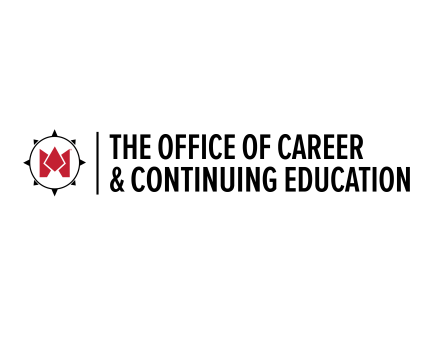 City, State (Street Address is unnecessary) (xxx) xxx-xxxx : email@email.comEDUCATIONFlorida Southern College, Lakeland, FLBachelor of…(Arts or Science) in… (Degree name), Expected Graduation “Month”, “Year”Bachelor of…(Arts or Science) in… (Degree name)Minor: (Minor Name)GPA: ?/4.0Dean’s List: Fall 2016President Scholars List: Spring 2017, Fall 2017, Spring 2018Scholarship(s): Name of scholarshipStudy Abroad Participant, CountryCourse Name, “Semester”, “Year”INTERNSHIP EXPERIENCEEquality Florida, Lakeland, FLPublic Relations Intern, Start Date (Month, Year) – End Date (Month, Year) or Present/Current3-5 Bullet Statement to highlight skill(s) = (Action Word + Task) + ResultExample: Collaborate (AW) with team members (T) to complete multiple task before the deadline (R)Skills highlighted areTeamwork as a result of collaborating with other team membersTime Management as a result of completing projects before the deadlinePROJECTSFlorida Southern College, Lakeland, FLGroup Research, Semester, YearFirst Bullet statement should provide a broad overview of what you did  Example: Conducted (AW) research (T) to determine  the affect biases have on workplace evaluations (R) Skill highlighted isCritical thinking as a result of the type of thinking it takes to conduct research 1-3 Bullet Statement to highlight skill(s) used to do what you did = (Action Word + Task) + ResultExample: Scheduled and conducted (AW)  interviews with participants (T) asking them if they ever felt like their workplace evaluations did or did not account for bias (R)Skills Highlighted areOrganization as a result of being able to schedule interviews with participants Interpersonal as a result of conducting the interviews and communicating with the participants LEADERSHIPStudent Org/Club Name or Florida Southern College - Office of …, Lakeland, FLPosition, Start Date (Month, Year) – End Date (Month, Year) or Present/Current2-5 Bullet Statement to highlight skill(s) = (Action Word/Verb + Task) + ResultADDITIONAL EXPERIENCES Company Name, City Name, STPosition Name, Start Date (Month, Year) – End Date (Month, Year) or Present/CurrentCAMPUS AND COMMUNITY INVOLVEMENT Club/Organization Name, Position (Example: Member), Start Date (Month, Year) – End Date (Month, Year) or Present/CurrentCan add accomplishments, executive positions, or insight into the organization SKILLSComputer Skills: Advanced in Microsoft Word & PowerPoint; Intermediate with Microsoft Excel; Beginner in Adobe Photoshop Language Skills: Fluent in Spanish, Conversational in French, Limited proficiency in American Sign LanguageTransferable Skill: Experienced in Communication (Written & Verbal), Teamwork, Critical Thinking, and Prioritization 